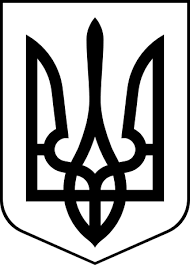 здолбунівська міська радаРІВНЕНСЬКОГО РАЙОНУ рівненської  областіВИКОНАВЧИЙ КОМІТЕТ                                                       Р І Ш Е Н Н Я31 березня 2023 року                                                                                 № 89Про закінчення опалювального сезону 2022-2023 року в Здолбунівській міській територіальній громадіВідповідно до підпункту 24 пункту «а» статті 30 Закону України                   «Про місцеве самоврядування в Україні», згідно з пунктом 8 Правил надання послуги з постачання теплової енергії, затверджених постановою Кабінету Міністрів України від 21 серпня 2019 року № 830 та у зв’язку з підвищенням середньодобової температури повітря, яка забезпечує підтримання допустимих температурних режимів усередині приміщень, з метою економії енергетичних ресурсів, виконавчий комітет Здолбунівської міської радиВ И Р І Ш И В:1. Теплопостачальним підприємствам, підприємствам, установам та організаціям Здолбунівської міської територіальної громади незалежно                          від форми власності, окрім комунального некомерційного підприємства «Здолбунівська центральна міська лікарня» Здолбунівської міської ради та  комунального закладу «Здолбунівський геріатричний пансіонат» Рівненської обласної ради, закінчити опалювальний сезон 2022-2023 року 31 березня                             2023 року. 2. Комунальному підприємству «Здолбунівкомуненергія» Здолбунівської міської ради забезпечити до початку опалювального сезону 2023-2024 року погашення заборгованості за спожитий природний газ, вжити дієвих заходів для погашення заборгованості населення міста Здолбунів за спожиту теплову енергію.3. Опалювальний сезон для населення в індивідуальному житловому секторі закінчити 31 березня 2023 року.4. Відновити роботу постійно діючої міжвідомчої комісії для розгляду питань щодо відключення споживачів від систем (мереж) централізованого опалення (теплопостачання) та постачання гарячої води.5. Контроль за виконанням даного рішення покласти на заступника міського голови з питань діяльності виконавчих органів ради Сосюка Ю.П. Міський голова				                   	       Владислав СУХЛЯК